О Соглашении о сотрудничестве между Государственным Собранием (Ил Тумэн) Республики Саха (Якутия)и Сахалинской областной ДумойГосударственное Собрание (Ил Тумэн) Республики Саха (Якутия)                                      п о с т а н о в л я е т:1. Согласиться с текстом Соглашения о сотрудничестве между Государственным Собранием (Ил Тумэн) Республики Саха (Якутия) и Сахалинской областной Думой.2. Предложить Председателю Государственного Собрания (Ил Тумэн) Республики Саха (Якутия) П.В.Гоголеву подписать от имени Государственного Собрания (Ил Тумэн) Республики Саха (Якутия) Соглашение о сотрудничестве между Государственным Собранием (Ил Тумэн) Республики Саха (Якутия) и Сахалинской областной Думой.3. Опубликовать настоящее постановление в республиканских газетах «Якутия», «Саха сирэ» и «Ил Тумэн».4. Настоящее постановление вступает в силу с момента его принятия.Председатель Государственного Собрания   (Ил Тумэн) Республики Саха (Якутия) 					П.ГОГОЛЕВг.Якутск, 19 июня 2019 года          ГС № 238-VI                        ГОСУДАРСТВЕННОЕ СОБРАНИЕ(ИЛ ТУМЭН)РЕСПУБЛИКИ САХА (ЯКУТИЯ)                          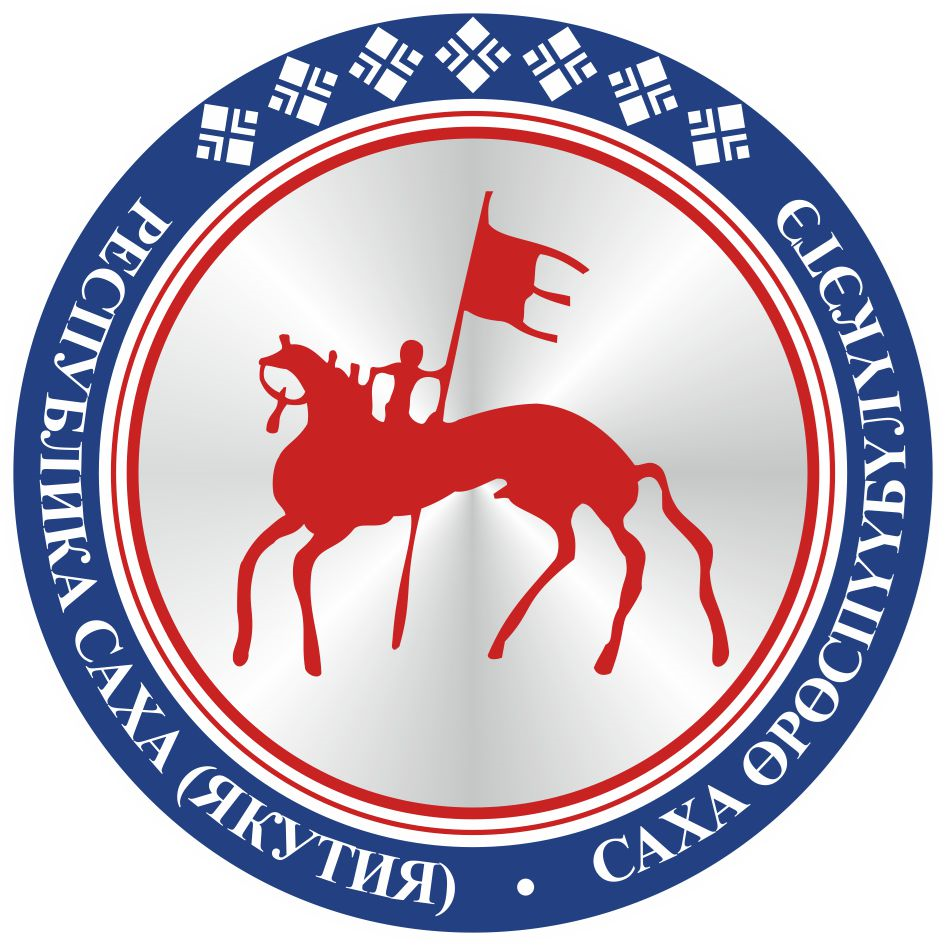                                       САХА  ЈРЈСПҐҐБҐЛҐКЭТИНИЛ ТYMЭНЭ                                                                      П О С Т А Н О В Л Е Н И ЕУ У Р А А Х